
Anlieferungsprotokoll Bienenwachs
Anlieferungsdatum:		Name / Firma:		Vorname:		Straße / Haus-Nr.:		PLZ / Ort:		Telefon / Mobil:		E-Mail oder Fax:		Größe der herzustellenden Mittelwände:Deutsch Normal	 Bremer	 Zander	 Langstroth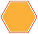 Kuntzsch flach	 Dadant	 Andere 	 x 	 mmLiefermenge:		 kgDie Angabe der Liefermenge ist freiwillig. Die bei uns ermittelte Menge ist Grundlage der Berechnung. Aufgrund der Produktion kann die Liefermenge geringfügig von der Abgabemenge abweichen, je nach Verunreinigung des Wachses. Die Umarbeitungs-zeit ist abhängig von der Auftragslage. In der Regel liegt die Umarbeitungszeit bei 8 bis 12 Wochen.Abholung	 Paketdienst	(Verpackung & Versand kostenpflichtig)
Seuchenwachsbelehrung:
Die / Der Imker*In bestätigt durch ihre / seine Unterschrift, dass das
angelieferte Bienenwachs frei von jedweden Bienenseuchen ist.
(keine Annahme von Seuchenwachs!)Datum:			Unterschrift:		Ansprechpartner:	Tel.: 04791 / 80 790 – 12
Hanno de Groot	Fax: 04791 / 80 790 – 99
Werkstatt Nord gGmbH – Martinshof Nord
Jacob-Frerichs-Str. 8, 27711 Osterholz-Scharmbeck
Hanno.deGroot@werkstattnord.de